администрация  ПОСТАНОВЛЯЕТ:Создать комиссию по оценке выполнения целевых показателей эффективности деятельности муниципальных учреждений, казенных предприятий, в отношении которых администрация муниципального района «Печора» осуществляет функции и полномочия учредителя и установлением стимулирующих выплат их руководителям и утвердить ее состав, согласно приложению 1.Утвердить Положение о комиссии по оценке выполнения целевых показателей эффективности деятельности муниципальных учреждений, казенных предприятий, в отношении которых администрация муниципального района «Печора» осуществляет функции и полномочия учредителя и установлением стимулирующих выплат их руководителям, согласно приложению 2.Отменить постановления администрации муниципального района «Печора»:от 2 июня 2017 г. № 777 «О комиссии по оценке выполнения целевых показателей эффективности деятельности муниципальных учреждений, унитарных предприятий, в отношении которых администрация муниципального района «Печора» осуществляет функции и полномочия учредителя»;от 1 февраля 2018 г. № 78/1 «О внесении изменения в постановление администрации муниципального района «Печора» от 02.06.2017 г. № 777»;от 1 марта 2018 г. № 184 «О внесении изменения в постановление администрации муниципального района «Печора» от 02.06.2017 г. № 777»;от 13 июня 2018 г. № 691 «О внесении изменения в постановление администрации муниципального района «Печора» от 02.06.2017 г. № 777»;от 1 апреля 2019 г. № 334 «О внесении изменения в постановление администрации муниципального района «Печора» от 02.06.2017 г. № 777»;от 28.04.2020 г. № 356/1 «О внесении изменения в постановление администрации муниципального района «Печора» от 02.06.2017 г. № 777»; от 24.07.2020 г. № 629 «О внесении изменения в постановление администрации муниципального района «Печора» от 02.06.2017 г. № 777»;от 23.10.2020 г. № 1029 «О внесении изменения в постановление администрации муниципального района «Печора» от 02.06.2017 г. № 777»;от 30.12.2020 № 1372 «О внесении изменения в постановление администрации муниципального района «Печора» от 02.06.2017 г. № 777»;от 12.07.2021 г. № 781 «О внесении изменения в постановление администрации муниципального района «Печора» от 02.06.2017 г. № 777»;от 21.01.2022 г. № 108 «О внесении изменения в постановление администрации муниципального района «Печора» от 02.06.2017 г. № 777»;от 15.04.2022 г. № 615 «О внесении изменения в постановление администрации муниципального района «Печора» от 02.06.2017 г. № 777»;от 18.10.2022 г. № 2060 «О внесении изменения в постановление администрации муниципального района «Печора» от 02.06.2017 г. № 777».Настоящее постановление вступает в силу со 01.01.2023 г. и подлежит размещению на официальном сайте муниципального района «Печора».Приложение 1к постановлению администрации  МР «Печора»от 30 декабря 2022 г. № 2604Состав комиссии по оценке выполнения целевых показателей эффективности деятельности муниципальных учреждений, казенных предприятий, в отношении которых администрация муниципального района «Печора» осуществляет функции и полномочия учредителя и установлением стимулирующих выплат их руководителям______________________Приложение 2к постановлению администрации  МР «Печора»от 30 декабря 2022 г. № 2604Положение о комиссии по оценке выполнения целевых показателей эффективности деятельности муниципальных учреждений, казенных предприятий, в отношении которых администрация муниципального района «Печора» осуществляет функции и полномочия учредителя и установлением стимулирующих выплат их руководителямI. Общие положенияКомиссия по оценке выполнения целевых показателей эффективности деятельности муниципальных учреждений, казенных предприятий, в отношении которых администрация муниципального района «Печора» осуществляет функции и полномочия учредителя и установление стимулирующих выплат их руководителям (далее – Комиссия) создается администрацией муниципального района «Печора» в целях обеспечения оценки эффективности деятельности муниципальных учреждений, казенных предприятий, в отношении которых администрация муниципального района «Печора» осуществляет функции и полномочия учредителя (далее – Учреждения) и рассмотрения вопросов, связанных с установлением стимулирующих выплат руководителям Учреждений. Комиссия в своей деятельности руководствуется Трудовым кодексом Российской Федерации, настоящим Положением и нормативными правовыми актами администрации муниципального района «Печора».Задачей Комиссии является определение размера стимулирующих выплат руководителям Учреждений по итогам работы за отчетный период.Функцией Комиссии является оценка эффективности деятельности Учреждений и их руководителей на основе выполнения целевых показателей эффективности деятельности Учреждений.II. Полномочия и состав КомиссииКомиссия для выполнения своей функции имеет право:запрашивать необходимую информацию от Учреждений, структурных подразделений и отраслевых органов администрации муниципального района «Печора»;рассматривать отчеты, заслушивать доклады руководителей структурных подразделений и отраслевых органов администрации муниципального района «Печора», ответственных за оценку выполнения целевых показателей эффективности деятельности Учреждений;привлекать к участию в заседаниях Комиссии руководителей Учреждений;вносить в установленном порядке предложения по размерам стимулирующих выплат руководителям Учреждений с учетом результатов их деятельности.Комиссия состоит из председателя, заместителя председателя, секретаря и членов Комиссии.Председатель Комиссии:осуществляет общее руководство деятельностью Комиссии;председательствует на заседаниях Комиссии.При отсутствии председателя Комиссии заседания Комиссии проводит заместитель председателя Комиссии.Секретарь Комиссии: не является членом комиссии и не имеет право голоса;направляет материалы членам Комиссии и информирует членов Комиссии о дате, времени и месте проведения заседаний Комиссии;ведет протоколы заседаний Комиссии;готовит распоряжения администрации муниципального района «Печора» об установлении стимулирующих выплат руководителям Учреждений;готовит выписки из протоколов и направляет их в Учреждения;готовит по поручению председателя Комиссии, его заместителя информацию о деятельности Комиссии. Комиссия осуществляет свою деятельность на постоянной основе и собирается не реже четырех раз в год. В случае необходимости по решению председателя Комиссии могут проводиться внеочередные заседания Комиссии.Дата, время и место проведения заседания Комиссии назначается председателем Комиссии (в его отсутствие – заместителем председателя Комиссии). Решения Комиссии принимаются большинством голосов членов Комиссии, присутствующих на заседании.При равенстве голосов решающим является голос председателя Комиссии, а при его отсутствии - заместителя председателя Комиссии.Член Комиссии, не согласный с принятым Комиссией решением, вправе на заседании Комиссии, на котором было принято указанное решение, после голосования довести до сведения членов Комиссии особое мнение, которое вносится в протокол. Особое мнение, изложенное в письменной форме, прилагается к протоколу заседания Комиссии.В случае отсутствия основного члена Комиссии, на заседании принимает участие лицо, исполняющее его обязанности.   Заседание Комиссии считается правомочным, если на нем присутствует не менее половины списочного состава членов Комиссии.III. Организация деятельности КомиссииРуководитель Учреждения обязан ежеквартально, в срок до 20 числа месяца, следующего за отчетным, представлять в структурное подразделение администрации муниципального района «Печора», осуществляющее методическое руководство за деятельностью соответствующего типа Учреждения (далее – Уполномоченный орган), информацию и отчетные формы о выполнении целевых показателей эффективности работы Учреждения.При непредставлении в установленный срок или представлении с нарушением установленного порядка о выплатах стимулирующего характера руководителя Учреждения целевые показатели эффективности работы Учреждения считаются невыполненными.Бюджетно-финансовый отдел администрации муниципального района «Печора», ежеквартально, в срок до 20 числа месяца следующего за отчетным, представляет в Уполномоченный орган информацию по соблюдению сроков предоставления отчетности за отчетный период муниципальными учреждениями.Управление финансов муниципального района «Печора», ежеквартально, в срок до 20 числа месяца следующего за отчетным, представляет в Уполномоченный орган информацию по результатам проверок соблюдения финансово-бюджетной дисциплины муниципальными учреждениями, функции и полномочия учредителя которых осуществляет администрация муниципального района «Печора».Комитет по управлению муниципальной собственностью муниципального района «Печора», ежеквартально, в срок до 20 числа месяца следующего за отчетным, представляет в Уполномоченный орган информацию по результатам проверок эффективности использования и сохранности муниципального имущества переданного в пользование муниципальным учреждениям, унитарным предприятиям, функции и полномочия учредителя которых осуществляет администрация муниципального района «Печора».Сектор по кадрам и муниципальной службе администрации муниципального района «Печора», ежеквартально, в срок до 20 числа месяца следующего за отчетным периодом, представляет в отдел экономики и инвестиций администрации муниципального района «Печора» информацию по муниципальным учреждениям, казенным предприятиям, функции и полномочия учредителя которых осуществляет администрация муниципального района «Печора»:- об отсутствии (наличии) действующего дисциплинарного взыскания у руководителя учреждения;- о результатах проведенных служебных проверок по представлению Печорской межрайонной прокуратуры, главы муниципального района - руководителя администрации в отчетном периоде;- об отсутствии (своевременном устранении) замечаний, выявленных в рамках проведения комиссией администрации МР «Печора» ведомственного контроля за соблюдением трудового законодательства и иных нормативных актов;- о своевременном представлении запрашиваемой информации в виде отчетов, справок, сведений по направлениям деятельности: кадровое делопроизводство, противодействие коррупции, охрана труда.Уполномоченный орган, в срок до 25 числа месяца следующего за отчетным, проводит анализ отчетов и информации, определяет степень выполнения целевых показателей за отчетный период, которая оценивается определенной суммой баллов и направляет заключение о бальной оценке выполнения целевых показателей за отчетный период в разрезе каждого Учреждения секретарю Комиссии. Секретарь Комиссии в течение 5 рабочих дней после получения от Уполномоченного органа заключений консолидирует представленные в них данные и готовит материалы для рассмотрения на заседание Комиссии.В случае необходимости доработки рассмотренных на заседании Комиссии проектов материалов, по которым имеются предложения и замечания, в протоколе отражается соответствующее поручение Уполномоченному органу. Если срок доработки специально не оговаривается, то доработка осуществляется в течение 10 рабочих дней. Решение Комиссии по оценке выполнения целевых показателей деятельности и установлению стимулирующих выплат их руководителям за отчетный период отражается в протоколе, который подписывается членами Комиссии. Секретарь комиссии в течение 5 рабочих дней после заседания Комиссии готовит проект распоряжения об установлении стимулирующих выплат руководителям Учреждений и вместе с решением Комиссии направляется главе администрации муниципального района «Печора» для его подписания. Протоколы заседания Комиссии подлежат хранению в отделе экономики и инвестиции администрации муниципального района «Печора».__________________________попопопоАДМИНИСТРАЦИЯМУНИЦИПАЛЬНОГО РАЙОНА« ПЕЧОРА »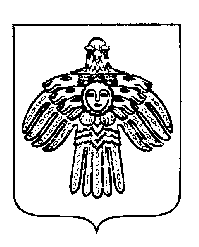 «ПЕЧОРА »  МУНИЦИПАЛЬНÖЙ  РАЙОНСААДМИНИСТРАЦИЯ ПОСТАНОВЛЕНИЕ ШУÖМПОСТАНОВЛЕНИЕ ШУÖМПОСТАНОВЛЕНИЕ ШУÖМ30 декабря 2022 г.г. Печора,  Республика Коми	                            № 2604О комиссии по оценке выполнения целевых показателей эффективности деятельности муниципальных учреждений, казенных предприятий, в отношении которых администрация муниципального района «Печора» осуществляет функции и полномочия учредителяВ соответствии со статьей 145 Трудового кодекса РФО комиссии по оценке выполнения целевых показателей эффективности деятельности муниципальных учреждений, казенных предприятий, в отношении которых администрация муниципального района «Печора» осуществляет функции и полномочия учредителяВ соответствии со статьей 145 Трудового кодекса РФО комиссии по оценке выполнения целевых показателей эффективности деятельности муниципальных учреждений, казенных предприятий, в отношении которых администрация муниципального района «Печора» осуществляет функции и полномочия учредителяВ соответствии со статьей 145 Трудового кодекса РФГлава муниципального района –руководитель администрации
В. А. СеровСеров В. А.- глава муниципального района - руководитель администрации МР «Печора», председатель комиссии;Менников В. Е.- заместитель руководителя администрации МР «Печора», заместитель председателя комиссии;Широкая О. А.- начальник отдела экономики и инвестиций администрации муниципального района «Печора», секретарь комиссии;Члены комиссии:Бревнова Ж. В.- начальник отдела информационно-аналитической работы и контроля администрации муниципального района «Печора»;Гамлий О. С.-начальник отдела правовой работы администрации муниципального района «Печора»;Дубинин А. В.- заведующий сектором по физкультуре и спорту администрации МР «Печора»;Мижерич Д. М.- начальник отдела благоустройства, дорожного хозяйства и транспорта администрации муниципального района «Печора»;Рочева А. А.- начальник бюджетно-финансового отдела администрации муниципального района «Печора»;Угловская И. А.- начальник управления финансов муниципального района «Печора»;Чалкова В. А.  - главный специалист сектора по кадрам и муниципальной службе администрации муниципального района «Печора»;Яковина Г. С.- председатель комитета по управлению муниципальной собственностью муниципального района «Печора».